The Finger Family!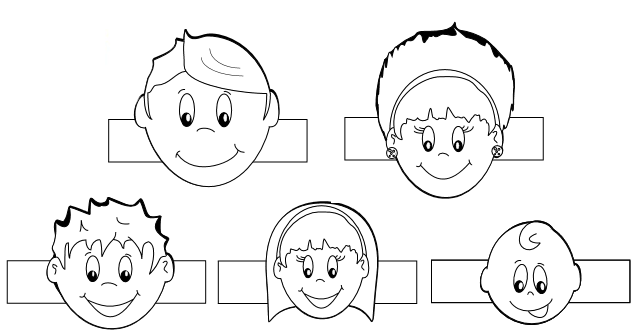 